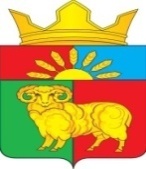 АДМИНИСТРАЦИЯ ЗЛАТОРУНОВСКОГО СЕЛЬСОВЕТАУЖУРСКИЙ РАЙОН КРАСНОЯРСКИЙ КРАЙПОСТАНОВЛЕНИЕ29.09.2021                                   п. Златоруновск                                           № 75О внесении изменений в постановление от 01.04.2019 №32 «Об утверждения перечня информации о деятельности администрации Златоруновского сельсовета, размещаемой на официальном сайте администрации Златоруновского сельсовета	В соответствии со статьей 4.2 Федерального закона от 10.01.2002 №7-ФЗ «Об охране окружающей среды» (в редакции Федерального закона от 09.3.03.2021 №39-ФЗ «О внесении изменений в Федеральный закон «Об олхране окружающей среды» и отдельные законодательные акты Российской Федерации), руководствуясь статьей 7 Устава Златоруновского сельсовета ПОСТАНОВЛЯЮ:	1.Дополнить Приложение ПЕРЕЧЕНЬ информации о деятельности администрации Златоруновского сельсовета  размещаемой на официальном сайте администрации Златоруновского сельсоветав информационно-телекоммуникационной сети «Интернет», в том числе в форме открытых данных, утвержденный постановлением № 32 от 01.04.2019  «Об утверждении перечня информации о деятельности администрации Златоруновского сельсовета, размещаемой на официальном сайте администрации Златоруновского сельсовета следующего содержания:	«п.34 Информация о состоянии окружающей среды (экологическая информация)»	2. Постановление вступает в силу после его официального опубликования (обнародования) в газете «Златоруновский вестник».	3. Контроль за исполнением настоящего постановления возлагается на заместителя главы сельсовета Ватину Л.М.Глава сельсовета                                                                              Д.В.Минин